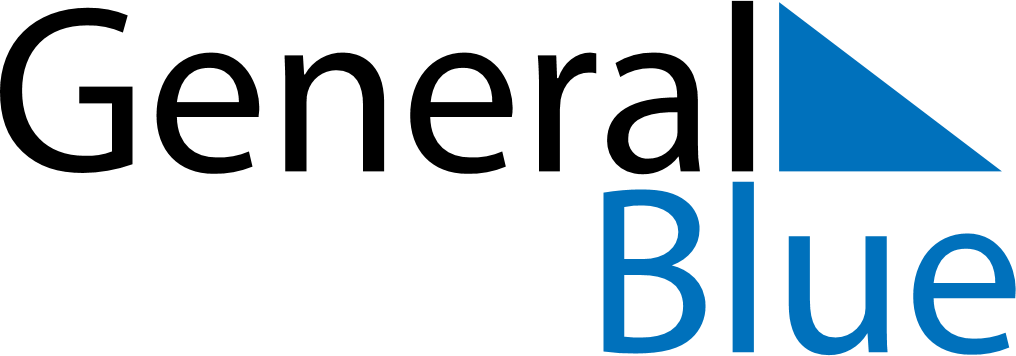 April 2019April 2019April 2019BoliviaBoliviaMONTUEWEDTHUFRISATSUN123456789101112131415161718192021Good FridayEaster Sunday222324252627282930